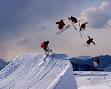 What type of specialist tourism holiday should the following people go on and why?Sophia, 20 prefers being active rather than lying on a beach. She likes to try new sports and doesn’t mind going on a winter holiday. Her friends have mentioned going on a group holiday somewhere where they will be active in the outdoors. ………………………………………………………………………………………………………………………………………………………………………………………………………………………………………Harry is a middle aged man who likes the outdoors. He enjoys going on holiday with his friends. He has always enjoyed playing on the driving range at weekends.………………………………………………………………………………………………………………………………………………………………………………………………………………………………………Timothy, 19 is a university student who likes to help out others in his spare time. He enjoys working with charities in his spare time. He interacts well with young people. He doesn’t even mind not earning money while being away this summer.………………………………………………………………………………………………………………………………………………………………………………………………………………………………………Linda and Denise, both 45 like to relax from there busy jobs when they can. They like the thought of being pampered and being able to lounge around. What do you suggest these two friends do?………………………………………………………………………………………………………………………………………………………………………………………………………………………………………..